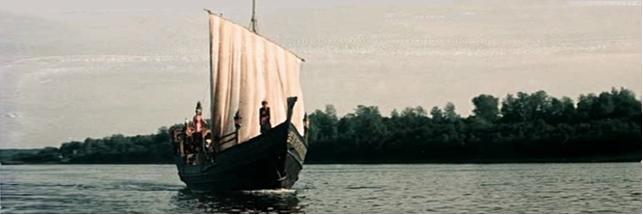 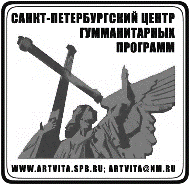 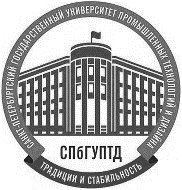 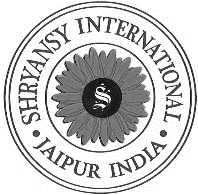 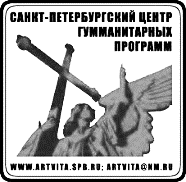 ФЕДЕРАЛЬНОЕ ГОСУДАРСТВЕННОЕ БЮДЖЕТНОЕ ОБРАЗОВАТЕЛЬНОЕ УЧРЕЖДЕНИЕ ВЫСШЕГО ОБРАЗОВАНИЯ«Санкт-Петербургский государственный университет промышленных технологий и дизайна»Институт дизайна и искусствКафедра монументального искусстваСанкт-Петербургский центр гуманитарных программ         Компания «Shryansy International» (Джайпур, штат Раджастан, Индия)ИНФОРМАЦИОННОЕ ПИСЬМОУважаемые коллеги!Федеральное государственное бюджетное образовательное учреждение высшего образования Санкт-Петербургский государственный университет промышленных технологий и дизайна (СПбГУПТД), Институт дизайна и искусств и кафедра монументального искусства, АНО «Санкт-Петербургский центр гуманитарных программ» (Санкт-Петербург, Россия), Министерство культуры Тверской области (Тверь, Россия) и компания «Shryansy International» (Джайпур, Индия), приглашает отечественных и зарубежных художников, преподавателей высших учебных заведений, аспирантов и студентов (обучающихся) принять участие в международном межвузовском конкурсе «Хождение за три моря: 550 лет путешествия Афанасия Никитина в Индию». Проведение итоговой выставки по материалам конкурса запланировано с 01 по 15 ноября 2022 г. на выставочных площадках СПбГУПТД. Выставка сопровождается проведением международного научно-практического форума «Индия-Россия. Единство в многообразии. (К 550-летию хождения А. Никитина за три моря)», посвященного историко-культурному взаимодействию России и Индии. В 2022 г. исполняется 550 лет со времени путешествия тверского купца Афанасия Никитина в индийское государство Бахмани, описанное им в путевых заметках: «Хождение за три моря». Это событие имеет исключительную важность в истории отношений России и Индии. Развитие культурно-творческого сотрудничества между двумя странами – приоритетная задача мероприятия.Цели конкурса- Обмен творческим и педагогическим опытом и развитие международных контактов с зарубежными коллегами;-Творческое взаимодействие художников различных регионов России и других стран;- Поддержание инициатив в области изобразительного искусства у талантливых молодых и профессиональных художников;- Создание для творческих людей условий для демонстрации своих достижений в области изобразительного искусства,- Популяризация традиционного и выявление новаторского в области отечественного и зарубежного современного изобразительного искусства.Организация конкурсаДля проведения конкурса формируются организационный и выставочный комитеты (Оргкомитет и Выставком), а также утверждается состав Жюри, членами которого являются известные отечественные и зарубежные художники, члены творческих союзов, представители творческих организаций и учебных заведений.Участники конкурсаВ конкурсе могут представить работы следующие категории участников:профессиональные художники, имеющие высшее образование в области изобразительного искусства;обучающиеся, получающие высшее образование в области изобразительного искусства.Форма участияВ выставке возможно очное и заочное (только для иногородних и иностранных участников) участие. Произведения заочных участников будут транслироваться зрителям на видеомониторе в период проведения выставки.Номинации (в каждой категории участников):Живопись: монументально-декоративная, станковая, декоративная;Графика:   станковая, декоративная.Тематика работ может быть связана как с историей путешествия А. Никитина на индийскую землю, так и с другими событиями русской-индийских отношений, отражать культуру, быт и природу России и Индии.  Возможно представление произведений в жанрах: тематическая картина на историческом материале, архитектурный пейзаж.Порядок проведения этапов конкурса:Конкурс проходит в несколько этапов:1 этап – подача заявки до 01 октября 2022 г. на электронный адрес russia-india-konkurs@mail.ru с пометкой «Конкурс «Хождение за три моря: 550 лет путешествия Афанасия Никитина в Индию» в исходном формате программы Microsoft Word (приложение 1, 2).К заявке прилагаются:фотография работы (без посторонних предметов и рамы) в формате JPEG / JPG, с разрешением 300 dpi, с размером не более 3000х3000 пикселей. Название файла – ФИО автора, название произведения. Работы, выполненные в графических редакторах, не рассматриваются Выставкомом,фотография автора, краткая творческая биография,этикетка для очных участников (приложение 3).2 этап – Оргкомитет и Выставком проводят отбор работ для участия в конкурсе и до 15 октября 2022 г. извещают авторов о своем решении. 3 этап – 31 октября 2022 г. к 12:00 очные участники доставляют работы в СПбГУПТД (г. Санкт-Петербург, м. Адмиралтейская, ул. Большая Морская, д. 18, 1 этаж, рекреация), самостоятельно оформленные в рамы с указанием на оборотной стороне ФИО автора и названия работы. Графические произведения оформляются под пластиковое стекло, в ином случае Оргкомитет за сохранность стекол ответственности не несет.4 этап – монтаж экспозиции членами Выставкома. 5 этап – 01 ноября – открытие выставки по материалам конкурса.6 этап – подведение итогов конкурса, работа членов жюри.7 этап – 14 ноября– демонтаж выставки.Оргкомитет не несет ответственности за произведения, оставленные по окончании выставки в университете на срок более 14 дней. Иногородние и иностранные авторы произведений, желающие принять очное участие в конкурсе, осуществляют проезд, проживание и питание за свой счет. Итоги конкурсаУчастников ждут дипломы, призы, награды и путешествия. Лауреаты (победители) и призеры конкурса (1, 2, 3 места) награждаются дипломами победителей (вручаются лично), а также творческими поездками на пленэр от учредителей: в Индию (от компании «Shryansy International») и по России в рамках проекта «Русская Атлантида» от Санкт-Петербургского центра гуманитарных программ. Итогом работы будет устройство финальной выставки по материалам конкурса на выставочных площадках СПбГУПТД, а также в Твери, Москве и Индии. Все участники конкурса награждаются дипломами участников (заочные участники получают диплом в электронном виде).Учредители и организаторы конкурса оставляют за собой право включить дополнительные номинации. По результатам конкурса издается электронный каталог, который рассылается всем очным и заочным участникам.Контакты Оргкомитета выставки-конкурсаСанкт-Петербургский центр гуманитарных программ:Тел.: +7 (911) 999-30-95;          +7 (911) 999-30-96;Институт дизайна и искусств и кафедра монументального искусства СПбГУПТД:Тел.: +7 (812) 310-24-27; +7 (812) 310-43-17 (кафедра МИ);          +7 (812) 315-13-49 (деканат ИДИ);          +7 (911) 286-90-80 (моб.). Электронный адрес: russia-india-konkurs@mail.ruПриложение 1ЗАЯВКА  (для профессиональных художников)для участия в международном межвузовском конкурсе «Хождение за три моря: 550 лет путешествия Афанасия Никитина в Индию»Приложение 2ЗАЯВКА (для обучающихся)для участия для участия в международном межвузовском конкурсе «Хождение за три моря: 550 лет путешествия Афанасия Никитина в Индию»Приложение 3ЭТИКЕТКА (для очного участия)ФИО (полностью)СтранаМесто работы (полное и сокращенное наименование)ДолжностьЗваниеЧленство в творческих союзахТелефонЭлектронный адресПочтовый адрес с индексомФорма участия (очная / заочная)Категория участникаПрофессиональный художникНоминацияНазвание произведенияРазмеры (высота х ширина)Техника, материал созданияГод исполненияФИО обучающегося (полностью)СтранаМесто учебы(полное и сокращенное наименование)ТелефонЭлектронный адресПочтовый адрес с индексомФорма участия (очная / заочная)Категория участникаОбучающийсяНоминацияНазвание произведенияРазмеры (высота х ширина)Техника, материал созданияГод исполненияФИО преподавателя (полностью)Место работы, должность, звание преподавателяФамилия Имя Отчествопрофессиональный художник / обучающийся«Название произведения»Техника, материалы, год созданияСтрана, город